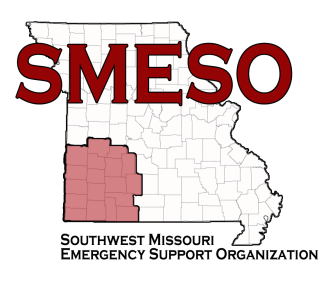 SMESO Meeting Agenda10:00 AM ~ Wednesday ~ July 10, 2019Smith’s Restaurant 1340 Highway U; Bolivar, MO 65613Hosted by Polk County Emergency ManagementSMESO Vision:“To provide focused networking, training, mentoring, and regional response coordination to all members, supported by goals and objectives.”SMESO Mission:“Build multidiscipline relationships and resources that achieve member needs as they relate to mitigation, preparedness, response, and recovery goals throughout Region D.”REMINDER~YOU MUST REGISTER ON STEMS WEBSITE TO RECEIVE CREDIT FOR TEPW AGENDA ITEM TO RECEIVE CREDITMeeting Call to Order: 		Bonnie Witt-Schulte, PresidentPledge of Allegiance: 		Denise Russell, SEMAMeeting Minutes: (action item)  	Steve Runnels, Secretary   Financial Report: (action item)  	John Elmore, Treasurer2019 DuesPeer Audit Report (need to complete)J Elmore, S Foster, B Watkins, T MartinBanking update
Committee Updates:  (confirm members and chairs)By-Law Committee	(need to review)	Tom Martin, Steve Runnels, Region D WebEOC			Jonathan AyersRegion D Exercise			Melissa DuckworthFinancial / Budget 			John Elmore, Samantha Foster, Brett Watkins, Ted MartinNominating Committee		Tom Martin, Larry Woods, Julie Stolting, Reg D Disaster Plan/ Omnibus 	L Woods, J Ludden, L Mericle, J Marler, J Solomon Regional PIO Comm/DJIS		Drew DouglasFederal / State Partners / Regional PartnersNational Weather Service			Steve RunnelsMOEMA					Larry WoodsRHSOC					Dorothy Wittorff-Sandgren, SMCOG/SMESO PresidentRed Cross					Julie StoltingConvoy of Hope				Mike OgleSouthwest Healthcare Coalition		Jason HenryMSHP						MOCERT1					Christian Co OEMEMD Advisory Board			L Woods/ B Witt-SchulteEMPG Advisory Board			L Woods / B Witt-SchulteIST						J. Elmore / OtherBest Practices InitiativeEngagement of Elected Officials  Charla Geller; Newton County Emergency ManagementLynn Hollandworth, City of Republic Emergency ManagementOld Business noneNew BusinessNone Lunch & Learn Training	~ MIAC Cyber Analyst  SEMA Area Coordinator Update			Denise RussellREGIONAL TEPW		MUST REGISTER ON STEMS WEBSITE FOR CREDITPresident		1st Vice-President	2nd Vice President	Secretary		TreasurerBonnie Witt-Schulte	Melissa Duckworth	Charla Geller		Steve Runnels		John ElmoreTerm expires 2020	Term expires 2019	Term expires 2020	Term expires 2019	Term expires 2020Past PresidentTed MartinCalendar of events:July 10, 2019			Quarterly Meeting 10:00 AM					Polk Co - Smiths					TEPW * EMPGJuly 17, 2019			RHSOCAugust 2019			Articles of Incorporation RenewalAugust 8-10, 2019		R7 LEPC Conference – Omaha, NE				www.regonline.com/2019LEPC. August 27-30, 2019		SEMA Conference – St. CharlesOctober 8-9, 2019		2019 Show-Me Partnerships Conference – Lake Ozark				hps://health.mo.gov/emergencies/ert/showmepartnerships.php October 9, 2019		Quarterly Meeting 10:00 AM					Dade Co – Greenfield @ Opera House					Elections for 2020October 16, 2019		RHSOC Annual MeetingDecember 4,5, & 6, 2019	Four Corners Emergency Management ConferenceSMESO WebsiteSMESO Google GroupSMESO FacebookSMESO ApparelPhil AmtowerJohn ElmoreGreg HickmanWorks of Art EmbroideryChristian CountySWHCC / CoxHealth Newton County(417) 334-9595